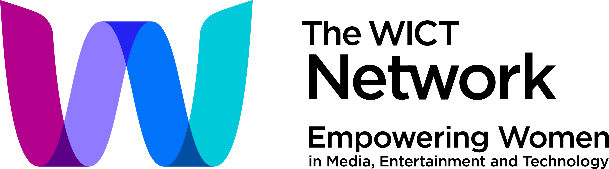 The WICT Network: [Chapter Name] Membership Plan Template Goals and Objectives  Recruitment StrategiesMembership drives/Signature EventsIncentives   Retention StrategiesSpotlight existing membersActively promote benefits Outreach ProgramsSurvey membersTarget low engaged companies   Industry or market changes affecting membership outreach